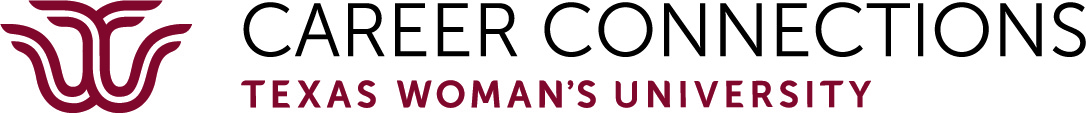 Common Interview QuestionsThis guide will help you explore and prepare for the most commonly asked questions in an interview. Read through each section below and reflect on how you might answer these questions. Remember to use the STAR Method* when planning your answer! If you would like assistance with understanding these topics, or guidance on preparing for interviews, please make an appointment with your career consultant on Handshake!IntroductoryCan you tell me a little bit about yourself?What do you know about our company?Why are you interested in this position? What made you want to apply for this role?Work HistoryExpanding on the explanations on specific resume experiences or bullets.Can you describe your ideal working environment?What is a professional accomplishment you are proud of?Can you give me an example of when you went above and beyond in your position?Job PositionWhy do you think you will be a good fit for this position?What relevant experience do you bring to the table?How does this job fit in with your future career plans?How can we enable you to do a great job if you were to accept this role?Interpersonal SkillsHave you ever had problems with a co-worker or supervisor?Do you consider yourself a team player or a leader? Can you give me an example of when being a team player was important?Can you give me an example of how you dealt with conflict?How would your boss and co-workers describe you?What is your management or leadership style?How would you describe your work style?If you disagreed with your boss on how to approach a particular issue, how would you handle it?Strengths & Areas of GrowthWhat do you consider to be your greatest strength? What value would you bring to our team?How do you deal with high-pressure situations?What is your greatest professional achievement?What do you consider to be your weakness? What is one area of improvement that you can build upon?ConcludingDo you have any questions for me?Is there anything you want to add that we didn’t have a chance to discuss?Additional Resources*STAR Method Handout on the CCC Website.